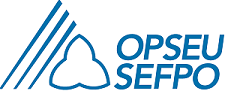 NOMINATION FOR MEMBERS OFLocal 525 - Legal Aid Ontario I,                       (name of person making nomination)Select the one that applies:                                              PHO Member       District Member (Please note that PHO members can only nominate PHO and District members can only dominate District members.)Nominate,                                (name of person been nominated)For the position of: (chose one)       Bargaining Team         or      Alternate       Nominator Signature					         Nominee SignatureNOTE: 	Please return complete form to the attention of:Mirla Alvarado Fenn – Negotiatormalvaradofenn@opseu.org